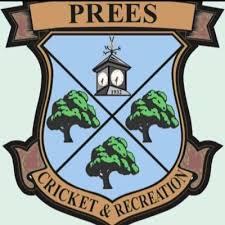 Prees Junior Football Club are pleased to invite you to attend our Annual Summer Football Classic TournamentSaturday 29th JuneU7s - space for 24 teams. Mixed boys and girls.KO 9:30am.  Arrival for 8:45amEntry £30 per team.This is a competitive Competition.  Medals for all and trophy for Winners/Runners UpU9s - space for 24 boys teams.KO 9:30am.  Arrival for 8:45am.Entry £35 per team.Medals/Trophy for Winners/Runners Up.Sunday 30th JuneU8s - space for 24 Boys teams.KO 9:30am  Arrival for 8:45amEntry £35 per team.Medals/Trohy for Winners/Runners Up.U10s - space for 24 Boys teams.KO 9:30am.  Arrival for 8:45am  Entry £35 per team.  Medals/Trophy for Winners/Runners Up.Saturday 13th JulyU11s - space for 12 teams9 am KO arrival from 8:15am.  Entry £40  Medals/Trophy for Winners/Runners Up.U12s - space for 12 teams2pm KO arrival from 1pm. Entry £40Medals/Trophy for Winners/Runners Up.Sunday 14th JulyU13 Boys - space for 12 teams9:30 KO.  arrival from 8:45 am. Entry £40.  Medals/Trophy for winners Runners Up.Please note:WE DO NOT ACCEPT ACADEMY PLAYERS WHO HAVE PLAYED FOR AN ACADEMY 2018/19 SEASON AND REMAIN IN AN ACADEMY 2019/20 SEASON.We will accept players who have played for Grassroots Team 2018.19 and are signing for an Academy 2019.20.We will accept players who have been played for an Academy 2018/19 but have been released and are playing Grassroots football 2019/20.You can now sign up for the tournament using this website.Click here to sign up!